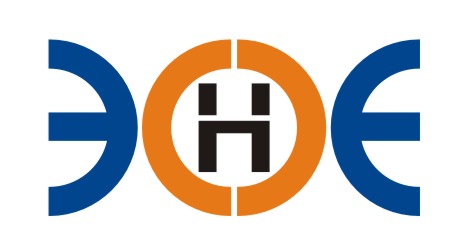 НЕКОММЕРЧЕСКОЕ ПАРТНЕРСТВО«ЭКСПЕРТНЫЕ ОРГАНИЗАЦИИ ЭЛЕКТРОЭНЕРГЕТИКИ»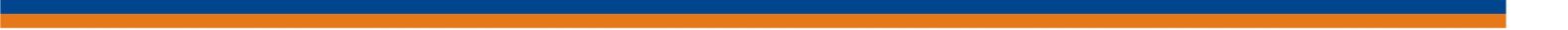 ПРОТОКОЛ № 12/2017-ЭС заседания Экспертного Совета Некоммерческого партнерства «Экспертные организации электроэнергетики»(далее – Партнерство)Санкт-Петербург «22» июня 2017 г.	Начало заседания: 14:00 часов ПРИСУТСТВОВАЛИ 7 из 9 членов Экспертного Совета с правом голоса:Заир-Бек Андрей Измаилович - Президент;Рысс-Березарк Сергей Алексеевич;Лаппо Василий Иванович;Любо Игорь Александрович;Дмитренко Артем Викторович;Корнев Владимир Геннадьевич;Геращенко Алексей Владимирович;Юденков Дмитрий Юрьевич - секретарь заседания.Кворум имеетсяПовестка дня:О замене Свидетельства о допуске АО «Карелэлектросетьремонт».О добровольном выходе из состава Партнерства ОАО «Внешнеэкономическое объединение «Технопромэкспорт».1.  По первому вопросу повестки дня: слушали Юденкова Д.Ю., который предложил, по итогам проверки соответствующих документов и на основании предоставленного заявления о замене свидетельства о допуске к работам по подготовке проектной документации, которые оказывают влияние на безопасность объектов капитального строительства, в связи с изменением перечня видов работ, заменить Свидетельство о допуске следующей организации:Решили: заменить Свидетельство о допуске указанной организации.Итоги голосования: принято единогласно.2. По второму вопросу повестки дня: слушали Юденкова Д.Ю., который доложил на основании предоставленного заявления о добровольном выходе, исключить из членов Партнерства следующую организацию:Решили: исключить из членов Партнерства ОАО «Внешнеэкономическое объединение «Технопромэкспорт».Итоги голосования: принято единогласно.Президент Партнерства 		_______________________		А.И. Заир-Бек Секретарь	________________________	  Д.Ю.  Юденков№п/пНаименованиеИННОГРННомер и начало действия ранее выданного Свидетельства1.АО «Карелэлектросетьремонт»10010127231041000001008Свидетельство № 0382-104-01/2011-СРО-П-080 от 18.04.2017№ п/пНаименованиеИННОГРННомер и начало действия  выданного свидетельства1.ОАО «Внешнеэкономическое объединение «Технопромэкспорт»77057132361067746244026Свидетельство № 0132-090-12/2010-СРО-П-080 от 21.10.2010 г.